VLADIMIR MASSIAUSur toi personnellement :  1.     Pour toi, le football c’est : une passion2.     Club(s) précédent(s) : Robretieres3.     Le plus haut niveau auquel tu as joué : Region4.     Depuis quand es-tu au club : 9 ans(dont un pret de 6 mois dans un autre club....lol)5.     Poste que tu occupes sur le terrain : Defenseur 6.     Le poste que tu aimerais jouer : Je me plais bien au poste que j'occupe 7.     Le meilleur joueur du monde à ton poste : Sergio Ramos8.     Un geste de superstition : la reprise de voler Serbe^^ 9.     Ton geste technique préféré : La louche 10.   Ton club préféré : Paris Saint Germain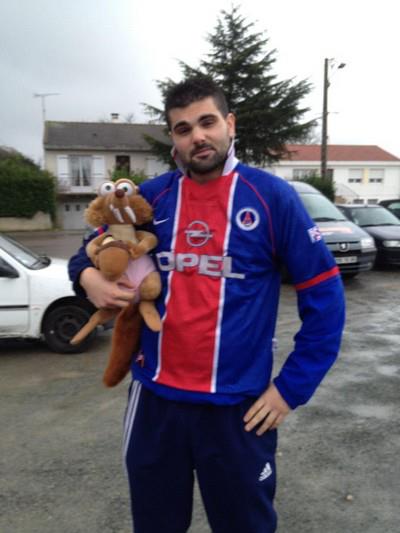 11.   Ton joueur préféré : Thiago Silva 12.   Ton entraineur préféré :Arsene Wenger  Dans les vestiaires de l’ESB :13.   Le plus en retard : Romain Trousicot14.   Le plus chambreur : Fabrice Thomas15.   Le Mr Prout : El Presidente16.   Le moins attentif : Romain Trousicot17.   Le plus trainard :  Dany Guilbaut18.   Le plus bringueur :  Dany GuilbautSur le terrain :19.   Le plus technique : Xavier Brain20.  Le plus rapide : Mathieu Ytasse21.   La plus grosse charrette : Vlad Massiau22.  Le plus réaliste devant le but : Seb Poissonnet23.  Le plus « tireur de pigeons » : Dany Guilbaut24.  Le plus râleur : Mimi Roirand25.  Le plus fragile : Mathieu Ytasse26.  Le meilleur joueur sur le terrain : Alex SageQuestions bonus :27.  Le meilleur supporter :Hubert Richard
28.  Le meilleur « GLAND’OR » : Morgan Richard29.  Ton meilleur souvenir au club : La monter en D2 30.  Décris L’ESB en un mot : Famille